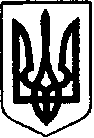 ШОСТКИНСЬКА РАЙОННА РАДАСЬОМЕ СКЛИКАННЯ    ТРИДЦЯТЬ ПЕРША СЕСІЯР І Ш Е Н Н Ям. ШосткаРозглянувши надану Шосткинською районною державною адміністрацією інформацію про хід виконання програми підтримки малого та середнього підприємництва в Шосткинському районі на 2017-2020 роки, керуючись пунктом 16 частини першої статті 43 Закону України «Про місцеве самоврядування в Україні», районна рада вирішила:1. Інформацію про хід виконання програми підтримки малого та середнього підприємництва в Шосткинському районі на 2017-2020 роки прийняти до відома  (додається).2. Контроль за виконанням цього рішення покласти на постійну комісію районної ради з питань промисловості, транспорту, зв'язку, будівництва, житлово-комунального господарства та підприємництва.Голова	В.О. ДолинякІнформація про хід виконання програми підтримки малого та середнього підприємництва в Шосткинському районі на 2017-2020 рокиПрограму підтримки малого і середнього підприємництва в Шосткинському районі на 2017-2018 роки (далі – Програма) було затверджено рішенням Шосткинської районної ради 21 грудня 2016 року. Упродовж 2017 та 2018 років до Програми вносилися зміни, а саме її було доповнено додатком 2 «Правила надання часткової компенсації сплачених відсотків за кредитами, отриманими суб'єктами малого підприємництва у державних банківських установах», та продовжено термін дії Програми до 2020 року.  За оперативними даними станом на 01.02.2019 у Шосткинському районі всього налічується 456 суб’єктів підприємництва, що на 3 % більше, ніж на початок реалізації Програми, з них 62 малих і середніх підприємств та 394 одиниць фізичних осіб-підприємців (станом на 01.04.2019 - 396). У середньому на 10 тис. осіб наявного населення в районі припадає 230  суб’єктів господарювання, що на 6 % більше до показника початку реалізації Програми.У розрізі видів економічної діяльності малі підприємства (юридичні особи) віддають перевагу сільському господарству, яким займається майже          45 % підприємств, оптово-роздрібну торгівлю здійснює 8 % підприємств, деревообробкою займаються  14,5 %, у загальній кількості 32,5% (в структурі від 1% до 3%) - інші види діяльності.Станом на 01.01.2019 середньооблікова кількість штатних працівників становить 2100 осіб. Середньомісячна заробітна плата  штатного працівника складає 6635 грн.У Шосткинському районі відповідно переліку налічується 18 регуляторних органів, 16 з яких, це селищна рада та 15 сільських рад, які, відповідно до своїх повноважень, приймають регуляторні акти, які в свою чергу, стосуються діяльності суб'єктів господарювання району. Щороку органами місцевого самоврядування затверджуються плани діяльності з підготовки проектів регуляторних актів та відповідно до Податкового кодексу України до 1 липня приймаються рішення щодо встановлення місцевих податків і зборів. Відповідно до реєстру регуляторних актів у 2017 році всього діяло 62 регуляторних акти, їх кількість у 2018 році склала 80. З метою належного виконання вимог Закону України «Про засади державної регуляторної політики у сфері господарської діяльності» відділом економічного розвитку і торгівлі Шосткинської районної державної адміністрації проводилася роз'яснювальна робота для органів місцевого самоврядування щодо розроблення проектів регуляторних актів, в частині проведення аналізу регуляторного впливу. Для органів місцевого самоврядування було проведено тематичний семінар «Оновлення методики проведення аналізу регуляторного впливу  регуляторних актів «Застосування тесту малого підприємництва» за участю завідувача Сектору державної регуляторної служби у Сумській області.Оприлюднення інформації щодо здійснення регуляторної політики здійснюється через офіційні веб-сайти або на дошках оголошень.У районі впроваджено механізм надання часткової компенсації сплачених відсотків за кредитами, отриманими суб’єктами малого підприємництва у державних банківських установах. Комунальною установою «Сумський обласний фонд підтримки підприємництва» Сумської обласної ради (далі – фонд) разом з Шосткинською районною державною адміністрацією проводиться інформаційно–роз’яснювальна робота для суб’єктів підприємництва щодо отримання фінансової підтримки.Неодноразово відбувалися робочі наради з керівниками територіальних відділень державних банківських установ з метою залучення їх до участі у реалізації Програми. Також були проведені наради з представниками Департаменту економічного розвитку і торгівлі Сумської обласної державної адміністрації, суб’єктів господарювання, що здійснюють підприємницьку діяльність у Шосткинському районі, ради підприємців при Шосткинській районній державній адміністрації щодо дії Програми підтримки малого та середнього підприємництва в Шосткинському районі на 2017-2020 роки в частині надання представникам малого бізнесу за рахунок коштів районного бюджету часткової компенсації сплачених відсотків за кредитами, отриманими у державних банківських установах. Спільним розпорядженням Шосткинської районної державної адміністрації та Шосткинської районної ради від 07.03.2018 №128-ОД/9  було утворено районну комісію з оцінки та проведення конкурсного відбору проектів суб'єктів малого підприємництва та отримання за рахунок коштів районного бюджету часткової компенсації сплачених відсотків за кредитами, отриманими у державних банківських установах (далі — комісія). Упродовж дії Програми конкурс про проведення відбору проектів суб’єктів малого підприємництва оголошувався сім разів, в результаті чого, два суб’єкти господарювання отримали компенсацію сплачених відсотків за кредитами в сумі 11,2 тис. грн. Оголошення розміщувалися у місцевих ЗМІ та офіційних веб-сайтах Шосткінської районної ради та Шосткинської районної державної адміністрації.Упродовж 2018 року послугами державної служби зайнятості скористалися 1353 мешканці району (за І квартал 2019 року - 763), з них 1091 безробітний (станом на 01.04.2019 - 613). За направленням центру зайнятості роботу отримали 547 осіб, у першому кварталі поточного року - 120, у тому числі на новостворені робочі місця з компенсацією роботодавцям витрат по сплаті єдиного соціального внеску працевлаштовано  у 2018 році 6 безробітних мешканців району, у першому кварталі 2019 року - 4. З метою задоволення поточних та перспективних потреб роботодавців у кваліфікованих робітниках міськрайцентром зайнятості  проводяться заходи щодо професійної підготовки, перепідготовки та підвищення кваліфікації, так за 2018 рік  заходами були охоплені 116 безробітних, у І кварталі поточного року – 55.	З метою залучення до підприємницької діяльності безробітних шляхом виплати одноразової допомоги по безробіттю для організації власної справи організовано професійне навчання осіб, які перебувають на обліку в Шосткинському міськрайонному центрі зайнятості, за професіями та спеціальностями, які необхідні для започаткування та розвитку власної справи, проте за час дії Програми бажаючих отримати таку виплату не було.З метою формування портфелю інвестиційних пропозицій району відділом економічного розвитку і торгівлі була сформована база вільних виробничих та невиробничих приміщень, які можуть бути продані або передані в оренду суб’єктам господарювання для здійснення діяльності, таким чином площа вільних приміщень промислового призначення, об’єктів торгівлі, побутового обслуговування складає 6743,6 м2 та площа вільних земельних ділянок, які або права на які можливо відчужувати окремими лотами на конкурентних засадах, складає 1418,2948 га на території Воронізької, Вовнянської, Глазівської, Клишківської, Коротченківської, Миронівської, Собичівської та Чапліївської сільських рад. Відповідна інформація розміщена на веб-сайті Шосткинської районної державної адміністрації.Упродовж 2018 року всього було передано в оренду суб’єктам підприємницької діяльності 30 земельних ділянок за межами населених пунктів на території Богданівської, Вовнянської, Клишківської, Коротченківської, Миронівської та Собицької сільських рад. Упродовж I кварталу 2019 року всього було передано в оренду суб’єктам підприємницької діяльності 15 земельних ділянок, загальна площа яких 420,9008 га за межами населених пунктів на території Вовнянської, Каліївської Клишківської, Коротченківської, Миронівської, Собичівської сільських рад. За 2018 рік підприємствами та організаціями всіх форм власності освоєно 61552 тис. гривень інвестицій в основний капітал.Розпорядженням голови Шосткинської районної державної адміністрації від 19.07.2011 №434 “Про раду підприємців при Шосткинській РДА” було утворено раду підприємців при Шосткинській районній державній адміністрації (далі — рада). За  2018 рік було проведено 5 засідань ради, на яких було розглянуто 7 питань щодо поліпшення бізнес-клімату в районі, у першому кварталі поточного року таких засідань було одне. До селищного та сільських голів було направлено лист від Ради підприємців при Шосткинській районній державній адміністрації про перегляд ставок місцевих податків і зборів. Разом з радою підприємців при Сумській обласній державній адміністрації було направлено звернення до Кабінету Міністрів України з пропозицією щодо повторного введення мораторію на перевірки суб’єктів підприємництва.Також, за участю представників Управління Держпраці у Сумській області, Департаменту соціального захисту населення, Сумської обласної ради та профспілок проводилися семінар-наради з роботодавцями з питань дотримання трудового законодавства України та соціального захисту працюючих для суб’єктів господарювання всіх форм власності. Крім того, з метою розвитку міжнародного співробітництва серед суб'єктів господарювання району та на сайті було розміщено інформацію про Програму Fit for partnership with Germany.Управлінням соціального захисту населення проводиться  інформаційно - роз’яснювальна робота стосовно питання колективно-договірного регулювання, посилення соціального діалогу. Забезпечено ініціювання укладання колективних договорів на всіх підприємствах, в організаціях та закладах району, які є юридичними особами. Їм надається відповідна методична допомога з цього питання, рекомендації щодо включення до колективних договорів встановлення додаткових пільг та надання послуг ветеранам, багатодітним та малозабезпеченим сім’ям, створення нових робочих місць, виділення коштів на охорону праці відповідно до Закону України «Про охорону праці», забезпечення рівних прав та можливостей жінок і чоловіків (в тому числі в оплаті праці), зобов’язання, що стосуються учасників АТО та членів їх сімей та інше. За І квартал 2019 року надано 8 методичних консультацій з питань укладання колективних договорів, направлено 72 листи на підприємства, установи, організації з пропозиціями колективно-договірного регулювання. Проводиться аналіз проектів колдоговорів, змін, доповнень до діючих колдоговорів перед їх реєстрацією  на предмет їх  відповідності чинному законодавству України. З початку року після проведення експертиз зареєстровано 6 колективних договорів. 	Всього надходження місцевих податків та зборів до районного бюджету та місцевих бюджетів селищної, сільських рад станом 29.12.2018 року склали 61554,5 тис. грн., у порівнянні з аналогічним періодом минулого року відбулося зростання надходжень на 6988 тис. грн., основні суми збільшення надходжень відбулися по податку на доходи фізичних осіб на суму 4215,1 тис. грн.., плата за землю з юридичних та фізичних осіб збільшилися на суму 1879,4 тис. грн. У першому кварталі поточного року надходження склали 15700,5 тис. грн., що на 6,7% більше до відповідного періоду минулого року, основні суми збільшення надходжень відбулися по податку на доходи фізичних та плати за землю з юридичних та фізичних осіб.	У першому кварталі 2019 року за участю Шосткинського міськрайонного центру зайнятості, Шосткинської ОДПІ, було проведено               12 семінарів з питань підприємництва та бізнес-форум «Сіверщина аграрна».	На сайті Шосткинської районної державної адміністрації функціонує розділ «Розвиток підприємництва», «Інвестиційна та зовнішньоекономічна політика», в яких висвітлюється інформація про програми, міжнародні проекти, виставкові заходи. Щороку суб’єкти малого підприємництва запрошуються до участі у виставково-ярмаркових заходах, під час проведення днів села залучаються місцеві підприємці.На реалізацію заходів Програми підтримки малого та середнього підприємництва в Шосткинському районі на 2017–2020 роки на 2018 рік  передбачено фінансування в розмірі 53,83 тис. грн., на 2019 рік сума коштів складає 55,0 тис. грн. Для вирішення актуальних питань, які стосуються підприємницької діяльності, в районі функціонує телефонна "гаряча лінія" (у 2018 році звернулося за консультацією з різних питань стосовно розвитку підприємницької діяльності 26 осіб, у першому кварталі 2019 року - 7) та постійно діюча «громадська приймальня» з питань захисту прав споживачів (звернулося за консультацією у минулому році 28 осіб, у першому кварталі поточного року - 5), що дає можливість оперативно реагувати на їх скарги та заяви, надавати консультативну допомогу.	Шосткинською районною державною адміністрацією спільно з контролюючими та наглядовими службами району було підготовлено 11 матеріалів з метою інформування та надання консультативної допомоги суб'єктам малого підприємництва. 	Проводилися виїзні семінари-наради за участю головного спеціаліста відділу економічного розвитку і торгівлі Шосткинської районної державної адміністрацій, сільських рад, ДУ «Сумський обласний лабораторний центр МОЗ України» та старшого дільничого Шосткинського відділу поліції для керівників торговельних закладів, закладів ресторанного господарства, малого та середнього підприємництва, які здійснюють свою діяльність на території району. На семінарах-нарадах розглянуті питання щодо дотримання суб’єктами господарювання торговельних норм та правил. Операторам ринку роз’яснені основні вимоги санітарного законодавства щодо безпечності  та якості харчових продуктів під  час транспортування, збереження та реалізації, торгівлі підакцизними товарами та дотримання правопорядка в населених пунктах, було акцентовано увагу на нормах та правилах при обслуговуванні населення. Зосереджена увага щодо дотримання вимог Закону України «Про захист прав споживачів». Доведено інформацію щодо стажування, навчання та участі представників малого та середнього бізнесу в інвестиційних районних, обласних та  закордонних Програмах.Аналізуючи виконання заходів Програми підтримки малого та середнього підприємництва в Шосткинському районі на 2017-2020 роки  можна сказати, що протягом дії Програми збільшилась кількість підприємств малого бізнесу у порівнянні з показником початку дії Програми, збільшилися податкові надходження від сфери бізнесу до місцевих бюджетів. Проводиться активний пошук перспективних інвесторів, створювалися сприятливі умови для ведення власного бізнесу, підвищувалася кваліфікація кадрів в сфері малого і середнього бізнесу.                Тимчасово виконуючий обов’язки начальника відділу економічного розвитку і торгівлі Шосткінської районноїдержавної адміністрації                                                              О. САВЧЕНКООксана Савченко 72029Валентина Хряпченко 61105